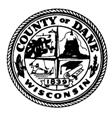 Monday, March 9, 2020Monday, March 9, 2020Monday, March 9, 202012:00pmEmergency Medical Services-Med. Advisory Subcom.119 E. Olin Ave1:30pmAging & Disability Resource Center Governing BoardADRC RM 1085:30pmPersonnel & Finance CommitteeCCB RM 3516:00pmYouth Commission-By Youth For Youth Subcom.2059 Atwood Ave6:00pmExecutive Committee of CARPC100 State St Suite 400  Tuesday, March 10, 2020Tuesday, March 10, 2020Tuesday, March 10, 20208:15amUW Extension Committee5201 Fen Oak Dr8:30amTraffic Safety CommissionMiddle Police Department5:15pmPublic Protection & Judiciary Committee***Canceled***5:30pmEqual Opportunity CommissionCCB RM 3565:30pmPublic Works & Transportation Committee 1202 Northport Dr6:30pmZoning & Land Regulation Committee***Cancelled***Wednesday, March 11, 2020Wednesday, March 11, 2020Wednesday, March 11, 20208:30amEmployee-Management Insurance Advisory Committee1919 Alliant Energy Center Lane 12:15pmCriminal Justice Counsel – Pre-Trial Services Subcom.CCB RM 3215:30pmAirport ComissionSkuldt Conference Room 5:30pmPark Commission4318 Robertson RdThursday, March 12, 2020Thursday, March 12, 2020Thursday, March 12, 20208:00amBoard of AdjustmentNE parking lot of Coliseum Building at the Alliant Energy Center5:00pmEnvironment, Agriculture, & Natural Resources Com.5201 Fen Oak Dr RM 1215:30pmHealth & Human Needs CommitteeCCB RM 3546:00pmCapital Area Regional Planning Commission100 State St Suite 400Friday, March 13, 2020Friday, March 13, 2020Friday, March 13, 2020***NO MEETINGS***